 Извещение об открытом аукционе по продаже незавершенного строительством жилого дома и земельного участка в частную собственность для строительства и обслуживания одноквартирного жилого дома в г. Гродно 17 мая 2022 года* - Земельный участок предоставляется в частную собственность для строительства и обслуживания одноквартирного жилого дома. Инженерные коммуникации на участке отсутствуют.  Возможность подключения к внеплощадочным сетям водоснабжения, газоснабжения, электроснабжения и пр., и точки подключения определяются проектом. Земельный участок может иметь ограничения и обременения. Назначение земельного участка в соответствии с единой классификацией назначения объектов недвижимого имущества: земельный участок для размещения объектов усадебной застройки (строительства и обслуживания жилого дома, обслуживания зарегистрированной организацией по государственной регистрации недвижимого имущества, прав на него и сделок с ним квартиры в блокированном жилом доме). Условия, предусмотренные в решении о формировании земельного участка для проведения аукциона и предоставлении его победителю аукциона либо единственному участнику несостоявшегося аукциона: внесение платы за предмет аукциона; возмещение затрат на организацию и проведение аукциона, в том числе расходов, связанных с изготовлением и предоставлением участникам документации, необходимой для его проведения; обращение за государственной регистрацией прав на земельный участок в РУП «Гродненское агентство по государственной регистрации и земельному кадастру» в двухмесячный срок после утверждения протокола о результатах аукциона либо признания аукциона несостоявшимся; продолжить строительство жилого дома. Победитель аукциона обязан возместить затраты в соответствии с решением Гродненского горисполкома от 30.05.2019 г. № 371 «О возмещении затрат на строительство объектов распределительной инженерной и транспортной инфраструктуры».Организатор аукциона: коммунальное унитарное предприятие по оказанию услуг «Гродненский центр недвижимости». Для участия в аукционе необходимо: внести задаток в указанном размере, перечисляемый на расчетный счет BY24 AKBB 3012 0000 4181 0400 0000 Гродненское областное управление №400 ОАО АСБ «Беларусбанк», г. Гродно, БИК AKBBBY2Х, УНП 590727594 получатель – коммунальное унитарное предприятие по оказанию услуг «Гродненский центр недвижимости», задаток вносится в белорусских рублях в сумме согласно настоящему извещению; представить в коммунальное унитарное предприятие по оказанию услуг «Гродненский центр недвижимости» следующие документы; заявление на участие в аукционе установленной формы; документ, подтверждающий внесение суммы задатка; подписанное соглашение о правах и обязанностях сторон в процессе подготовки и проведения аукциона (в двух экземплярах) установленной формы, включающее обязательство по уплате в соответствии с законодательством штрафных санкций и иные требования; дополнительно представляются: гражданином - копия документа, содержащего его идентификационные сведения, без нотариального засвидетельствования; представителем гражданина - нотариально удостоверенная доверенность; представителем или уполномоченным должностным лицом негосударственного юридического лица РБ - доверенность, выданная юрлицом, документ, подтверждающий полномочия должностного лица, копии документов, подтверждающих государственную регистрацию юридического лица, без нотариального засвидетельствования, документ с указанием банковских реквизитов юридического лица. При подаче документов на участие в аукционе граждане Республики Беларусь предъявляют паспорт гражданина Республики Беларусь, а представители граждан - документ, удостоверяющий личность.Аукцион состоится 17 мая 2022 года в 12:00 по адресу: г. Гродно, пл. Ленина, 2/1 (актовый зал).	Прием документов, консультации по вопросам участия в аукционе и ознакомление с имеющейся документацией осуществляются по адресу: г. Гродно, пл. Ленина, 2/1, кабинет № 117 с 18 апреля по 12 мая 2022 года включительно в рабочие дни с 08:00 до 13:00 и с 14:00 до 17:00.Аукцион проводится в соответствии с Положением о порядке продажи, не завершенных строительством незаконсервированных жилых домов, дач с публичных торгов, утвержденным постановлением Совета Министров Республики Беларусь от 23.03.2018 г. №220. Торги в отношении каждого земельного участка проводятся при условии наличия двух или более участников. Победителем торгов по каждому предмету аукциона признается участник, предложивший наиболее высокую цену. Победитель торгов либо единственный участник несостоявшегося аукциона, выразивший согласие на приобретение земельного участка, как единственный, подавший заявление на участие в аукционе, в течение 10 рабочих дней со дня утверждения протокола о результатах аукциона либо признания аукциона несостоявшимся обязан: внести плату за земельный участок; возместить организатору аукциона затраты на организацию и проведение аукциона, в том числе расходы, связанные с изготовлением и предоставлением участникам документации, необходимой для его проведения (информация о данных затратах, порядке их возмещения доводится до сведения участников аукциона до его начала при заключительной регистрации под роспись); выполнить условия, предусмотренные в решении об изъятии земельного участка для проведения аукциона и предоставлении его в частную собственность победителю аукциона либо единственному участнику несостоявшегося аукциона. После совершения названных действий, но не позднее 2 рабочих дней, Гродненский горисполком выдает победителю аукциона либо единственному участнику несостоявшегося аукциона выписку из решения об изъятии земельного участка для проведения аукциона и предоставлении его в частную собственность для строительства и обслуживания одноквартирного жилого дома, один экземпляр протокола о результатах аукциона либо признания аукциона несостоявшимся. Оплата стоимости предметов аукциона осуществляется по безналичному расчету за белорусские рубли. При невыполнении требований об обращении за государственной регистрацией прав на земельный участок в двухмесячный срок после утверждения протокола о результатах аукциона либо признании аукциона продажи несостоявшимся, решение Гродненского горисполкома о предоставлении земельного участка утрачивает силу.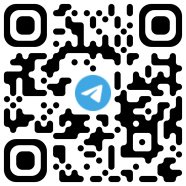 Осмотр земельного участка на местности производится желающими самостоятельно в удобное для них время.Контактный телефон: + 375 (152) 626055, 626056. Адреса сайтов: Государственного комитета по имуществу РБ http://gki.gov.by/ru/auction-auinf_object/, Гродненского областного исполнительного комитета http://region.grodno.by, Гродненского городского исполнительного комитета http://www.grodno.gov.by, ГП «Гродненский центр недвижимости» http://gcn.by№лотаМестонахождение земельного участка, его кадастровый номерплощадь земельного участка (га)Характеристика (описание) не завершенного строительством капитального строенияОриентировочные расходы по подготовке документации для проведения аукциона, руб.Начальная цена предмета аукциона (в том числе: начальная цена не завершенного строительством капитального строения; земельного участка), руб.Сумма задатка, руб.1*Гродненская область, г. Гродно, 
ул. Суничная, 35 (У-316, микрорайон «Барановичи 5,6»)4401000000030050630,1010Не завершенное незаконсервированное капитальное строение наружная площадь (площадь застройки): 104 (104) кв.м. Степень готовность 10%. Фундамент: фундаментные блоки бетонные сплошные.358,2025 661,60 (6 077,70; 19 583,90)5 1002*Гродненская область, г. Гродно, 
ул. Мытная, 13(У-105, микрорайон «Заболоть»)4401000000020077850,1022Не завершенное незаконсервированное капитальное строение наружная площадь (площадь застройки): 134 (134) кв.м. Степень готовность 9%. Фундамент: блоки железобетонные.362,7534 081,93(5 363,73; 28 718,20)6 8003*Гродненская область, г. Гродно, 
ул. Сонгина, 29 (У-1564, микрорайон «Зарица-4»)4401000000030044860,1076Не завершенное незаконсервированное капитальное строение, площадь застройки: 104 кв.м. Степень готовность 12%. Фундамент: бетонный.243,0424 074,01(2 403,37; 21 670,64)4 800